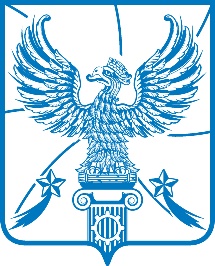 СОВЕТ ДЕПУТАТОВМУНИЦИПАЛЬНОГО ОБРАЗОВАНИЯГОРОДСКОЙ ОКРУГ ЛЮБЕРЦЫ
МОСКОВСКОЙ ОБЛАСТИРЕШЕНИЕ    16.10.2020                                                                                        № 387/54г. ЛюберцыО присвоении имени Евгения Ивановича Ларюшина улице на территории городского округа Люберцы Московской области   В соответствии с Федеральным законом от 06.10.2003 № 131-ФЗ 
«Об общих принципах организации местного самоуправления в Российской Федерации», Федеральным законом от 28.12.2013 № 443-ФЗ «О федеральной информационной адресной системе и о внесении изменений в Федеральный закон «Об общих принципах организации местного самоуправления в Российской Федерации», Постановлением Правительства Российской Федерации от 19.11.2014 № 1221 «Об утверждении Правил присвоения, изменения и аннулирования адресов», Решением Совета депутатов городского округа Люберцы Московской области от 11.05.2017 № 40/5 «Об утверждении Положения о присвоении, изменении, аннулировании адресов объектов недвижимости, расположенных на территории городского округа Люберцы Московской области», Распоряжением Совета депутатов городского округа Люберцы Московской области от 15.09.2020 № 13-р/к «Об убытии в отпуск», на основании обращений жителей городского округа Люберцы, в целях увековечивания памяти Героя Советского Союза, Заслуженного лётчика-испытателя СССР Евгения Ивановича Ларюшина (1934-1985), Совет депутатов городского округа Люберцы Московской области, решил:1. Присвоить улице, расположенной на территории города Люберцы городского округа Люберцы Московской области, проходящей от улицы Маршала Полубоярова (город Москва) до улицы Шоссейная (город Люберцы), наименование – улица «лётчика Ларюшина» (согласно прилагаемой схемы).2.  Администрации городского округа Люберцы Московской области внести в федеральную информационную адресную систему (ФИАС) адрес: Российская Федерация, Московская область, городской округ Люберцы, город Люберцы, улица лётчика Ларюшина.   3. Опубликовать настоящее Решение в средствах массовой информации.4.   Настоящее Решение вступает в силу с момента его опубликования.5. Контроль за исполнением настоящего Решения возложить на постоянную депутатскую комиссию по перспективному развитию, градостроительству и землепользованию (Лактионов Д.И.).Глава городского округа Люберцы                                                В.П. РужицкийИ.о. Председателя Совета депутатов                                                 А.Л. Шлапак